УТВЕРЖДАЮ: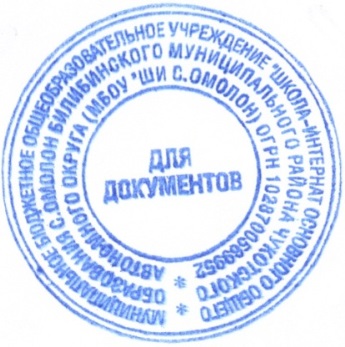 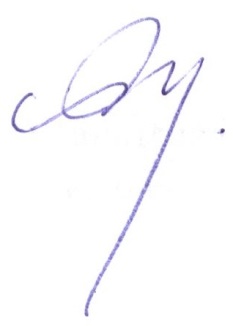 И. о. директора  МБОУ «ШИ с. Омолон»                             ____________Макарова Т.А.                                        Приказ № 47/3 - од  от 28.08.2018 года  Учебный план внеурочной деятельности  1-4 классы (в соответствии с ФГОС НОО)  МБОУ «ШИ  с. Омолон»на  2018 - 2019 учебный  годНаправления внеурочной деятельностиФорма организации внеурочной деятельностиКоличество часов по классамКоличество часов по классамКоличество часов по классамКоличество часов по классамКоличество часов по классамНаправления внеурочной деятельностиФорма организации внеурочной деятельности1234Всего Спортивно-оздоровительноеПодвижные игры 11114Интеллектуальное «Занимательная математика»1113Духовно-нравственное«Родной язык»11114Художественно-эстетическое«Изонить»11Художественно-эстетическое«Затейник» - пальчиковый театр11Художественно-эстетическое«Умелые руки»112Общекультурное«В мире книг»11Общекультурное «Информатика в играх и задачах»11114Всего по классам:Всего по классам:555520